En la ciudad de, con fecha Srs. Directorio ejecutivo Nacional ANFUNTCHYo,         APELLIDO PATERNO		              APELLIDO MATERNO		              NOMBRES             R.U.T.		            ESCALAFON              GRADO	 	OFICINA			EMAILSOLICITO A UDS. ACEPTAR MI INCORPORACIÓN COMO SOCIO ACTIVO DE LA ASOCIACIÓN, O, YA SIÉNDOLO, ACTUALIZAR MI INFORMACION DISPONIBLE, CONFORME LOS SIGUIENTES ANTECEDENTES PERSONALES QUE PROPORCIONO AL EFECTO: FECHA DE NACIMIENTO 	EMAIL PARTICULAR	FONO MOVIL PARTICULAR                                    DIRECCION PARTICULAR		                               COMUNA 	REGION              FECHA INGRESO A LA DT	                 ESTADO CIVIL			DESTINATARIO CUOTA MORTUORIA (el segundo solo a falta del primero)           R.U.T	NOMBRE			PARENTEZCO										__________________________Firma solicitante	USO EXCLUSIVO DE ANFUNTCH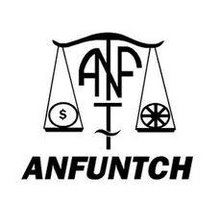 ANFUNTCHASOCIACION NACIONAL de FUNCIONARIOS del  TRABAJO de CHILE  FUNDADA EL 27.04.1938 - R.A.F. 93.01.0230 - R.U.T. 70.072.400-KAlmirante Barroso Nº25, Santiago de Chile, Fono: (56) (02) 672 6283  DIRIGENTES:    anfuntch@dt.gob.cl      SEDE : sede.anfuntch@gmail.com     www.anfuntch.cl  SOLICITUD DE AFILIACION O ACTUALIZACION DE ANTECEDENTES (redactar lo necesario en los recuadros achurados, o marcar una “X” cuando corresponda)DECLARACIÓN DE CONOCIMIENTO Y ACEPTACION. 1.- Conocer y aceptar los Estatutos de la Asociación y su normativa reglamentaria de funcionamiento.2.- Que la afiliación a ANFUNTCH implica hacerlo también al respectivo Consejo Regional y/o Provincial de ANFUNTCH y una renuncia a alguna de dichas instancias lo es a toda la Asociación; y que tal afiliación implica una AUTORIZACION DE DESCUENTO POR PLANILLA de la cuota social y, cuando corresponda, de los demás aportes o cumplimiento de obligaciones que acepte contraer con cargo a ese mecanismo de pago.3.- Que los datos personales proporcionados son FIDEDIGNOS y que se informará oportunamente de los cambios relevantes que ellos experimenten.DECLARACIÓN DE CONOCIMIENTO Y ACEPTACION. 1.- Conocer y aceptar los Estatutos de la Asociación y su normativa reglamentaria de funcionamiento.2.- Que la afiliación a ANFUNTCH implica hacerlo también al respectivo Consejo Regional y/o Provincial de ANFUNTCH y una renuncia a alguna de dichas instancias lo es a toda la Asociación; y que tal afiliación implica una AUTORIZACION DE DESCUENTO POR PLANILLA de la cuota social y, cuando corresponda, de los demás aportes o cumplimiento de obligaciones que acepte contraer con cargo a ese mecanismo de pago.3.- Que los datos personales proporcionados son FIDEDIGNOS y que se informará oportunamente de los cambios relevantes que ellos experimenten.EN CASO DE SOLICITUD DE INCORPORACION: En Sesión Nº  ______  _____, de fecha __________, el DIRECTORIO NACIONAL ANFUNTCH acordó:EN CASO DE ACTUALIZACIÓN DE DATOS:Ésta se llevó a efecto, por la Secretaría en la Sede, con fecha 